Государственное бюджетное образовательное учреждениеСОШ № 2000Детское мероприятие проведенное совместно с родителями
подготовительной группы«Конкурс чтецов»                                                                                  Воспитатели:
                                                                                    Оганесян А.В.
                                                                                        Шулятьева Л.И.Москва 2014г.На протяжении дошкольного детства одной из задач, стоящих перед педагогами, является ознакомление детей с художественной литературой, разными её жанрами. Поэзия, как один из жанров литературы, является источником и средством обогащения образной речи, развития поэтического слуха, этических и нравственных понятий. С раннего детства закладывается любовь к художественному слову. Поэзия расширяет представления об окружающем, развивает умение тонко чувствовать художественную форму, мелодику и ритм родного языка. Поэтические произведения вызывают у детей эмоциональный отклик. Чтение и заучивание стихов позволяет детям улавливать созвучность, мелодичность речи, а также решает задачи формирования звуковой культуры речи: помогает овладению средствами звуковой выразительности (тон, тембр голоса, темп, сила голоса, интонация), способствует выработке четкой дикции.Родителей приглашаем принимать участие в разных литературных мероприятиях25 марта 2014 г в нашей группе прошел традиционный конкурс чтецов. 
Мероприятие направлено на то, чтобы  вовлечь родителей воспитанников в жизнедеятельность детского сада.Привлечь внимание родителей к проблеме чтения стихов, как к одному из условий совершенствования речевой деятельности:с  развитию поэтического слуха, умение понимать музыкальность поэтической речи.Задачи:привлечь родителей воспитанников к сотрудничеству,содействовать сплочению между детьми и родителями.овладеть способами выражения своих эмоций, как положительных, так и отрицательных;выработать новые навыки взаимодействия с ребенком, активизировать коммуникации в семье.Учить дошкольников выразительно передавать текст, развивать поэтический слух, совершенствовать исполнительское мастерство. Вызвать радостный, эмоциональный настрой, стимулировать стремление к заучиванию стихотворений.     Предшествующая работа. Стихотворения к конкурсу чтецов подбирали воспитатели и родители по следующим требованиям: стихи должны быть интересны детям, соответствовать возрасту.
 В состав жюри вошли родители наших воспитанников.Ход МероприятияВоспитатель: -Дорогие мамы, папы, бабушки и дедушки! Дорогие дети, мы рады приветствовать вас на конкурсе стихов детском саду. Спасибо, что вы откликнулись, наш призыв «показать свои чтецкие таланты», мы очень рады что среди наших воспитанников и их родителей оказалось много любителей поэзии. Наш конкурс начинается!Воспитатель представляет конкурсантов:
Орешкина Василиса
Клименко Матвей
Сипилина Лина
Капланович Маша
Макухина Арина
Разыграева Варя
Полякова Даша
Крылов Степа
Кутрашева Сафия
Шабельская Настя 
Смирнова НастяОглашает критерии оценкиЗнание текстаПравильное восприятие(тон, настроение)Выразительность, эмоциональность(интонация, логические паузы, ударение)Артистизм- первым выступает 
Клименко Матвей стихотворение         Т. Шарыгина «Весной»
Смирнова Настя               М.Пляцковский «Деньнки стоят погожие»
Орешкина Василиса        П.Соловьева   «Подснежник»
Кутрашова Сафия             А. Барто          «Весна идет»
Шабельская Настя           С.Дрожжин    «Все зазеленело»
Капланович Маша            М.Пожарова  «Здравствуй1 Весна»
Сипилина Лина                  Л.Фадеева       «Песня скворца»
Макухина Арина                Б.Орлов           «Март»
Крылов Стёпа                      О. Фокина       «Пчела»
Полякова Даша                         И.Емельянов   «Подснежник»
Разыграева Варя                         К.Льдов            «Весенняя гостья»Стихотворение смотреть в приложении 1.Воспитатель:
-Ребята. Сегодня вы так порадовали, так удивили нас, а как выразительно вы читали стихотворения!  Спасибо вам за ваше прекрасное выступление. Уважаемое жюри, я прошу Вас подвести итоги. А чтобы гости не скучали, мы поиграем в музыкальную игру «Две матрёшки».Воспитатель:
. А сейчас, дорогие ребята и гости, председатель жюри огласит итогиПодводятся итоги, победителям вручаются дипломы, участникам - сертификаты. Спонсоры вручают детям подарки.С заключительным словом и пожеланием выступает ведущая праздника .   Такие конкурсы необходимо проводить для того, чтобы развивать речь детей, мотивировать на выступления перед зрителями малоактивных детей, привлекать родителей к совместной деятельности. Спасибо большое, что вы откликнулись наш призыв «показать свои чтецкие таланты», мы очень рады что среди наших воспитанников и их родителей оказалось много любителей поэзии.Мы очень рады за ваши успехи  Впереди у нас много начатых, но ещё не завершённых дел. Мы планируем провести конкурс «Любимые сказки» викторину «Здоровый ребенок в здоровой семье».Весной 	                                                                                           приложение 1У весны работы много,		Помогают ей лучи:Дружно гонят по дорогамГоворливые ручьи,Топят снег, ломают льдинки,Согревают всё вокруг.Из-под хвои и травинокВыполз первый сонный жук.На проталине цветочкиЗолотые расцвели,Налились, набухли почки,Из гнезда летят шмели.У весны забот немало,Но дела идут на лад:Изумрудным поле стало,И сады в цвету стоят.     (Т. Шорыгина)Деньки стоят погожие Деньки стоят погожие,
На праздники похожие,
А в небе — солнце теплое,
Веселое и доброе.
Все реки разливаются,
Все почки раскрываются,
Ушла зима со стужами,
Сугробы стали лужами.
Покинув страны южные,
Вернулись птицы дружные.
На каждой ветке скворушки
Сидят и чистят перышки.
Пришла пора весенняя,
Пришла пора цветения.
И, значит, настроение
У всех людей — весеннее!    (М. Пляцковский)Подснежник 
В лесу, где берёзки столпились гурьбой,
Подснежника глянул глазок голубой.
Сперва понемножку
Зелёную выставил ножку,
Потом потянулся из всех своих маленьких сил
И тихо спросил :
"Я вижу, погода тепла и ясна,
Скажите, ведь правда, что это весна?"     (П. Соловьёва)Весна идёт 
          Утром было солнечно
И совсем тепло.
Озеро широкое
по двору текло.

               В полдень подморозило,
    Вновь зима пришла,
Затянулось озеро
Корочкой стекла.

    Расколол я тонкое
Звонкое стекло,
Озеро широкое
                        снова потекло.      (А. Барто)Всё зазеленело... Всё зазеленело...
Солнышко блестит,
Жаворонка песня
Льется и звенит.

Бродят дождевые
В небе облака,
И о берег тихо
Плещется река.  (С. Дрожжин)Здравствуй, весна!  

Вешний цветик в травке новой
Щурит ласковый глазок.
Сел щегленок на кленовый
Зеленеющий сучок.

Любо птичке желтогрудой:
В ясном блеске вышина,
Светит солнце, радость всюду,—
Здравствуй, милая весна!    (М. Пожарова)Песня скворца 

– Снег! Снег!
Ты скоро станешь ручьем!
Ты запоешь,
Как поют ручьи!
И побежишь за вешним лугом
По тонким морщинкам
Теплой земли!.. –
Так, сидя на ветке,
Скворец распевал.
Мы слушали песню скворца,
А снег уже таял,
Он не успевал
Дослушать ее до конца.     (Л. Фадеева)Март 

То мороз, то лужи голубые,
То метель,то солнечные дни.
На пригорках пятна снеговые
Прячутся от солнышка
В тени.
Над землёй-гусиная цепочка,
На земле — Проснулся ручеёк,
И зиме показывает-Почка
Озорной, зелёный язычок.     (В. Орлов)Первая пчела 

Едва лишь солнце вышло из-за туч
Взглянуть, как там после дождей в природе,
Как любопытный и болтливый луч
Проговорился: тёплой быть погоде.

И ты, покинув тёмное дупло,
Летишь на первый жёлтенький цветочек,
И у меня в душе — теплым-тепло,
Хотя ещё на улице — не очень.        (О. Фокина)Подснежник Рядом с сосенкой подснежник
Смотрит в небо — светлый, нежный.
Что снежинки лепестки!
Не тяни к нему руки —
Вдруг растают лепестки!..     (И. Емельянов)Весенняя гостья 

Милая певунья,
Ласточка родная,
К нам домой вернулась
Из чужого края.
Под окошком вьется
С песенкой живою:
«Я весну и солнце
Принесла с собою...»     (К. Льдов)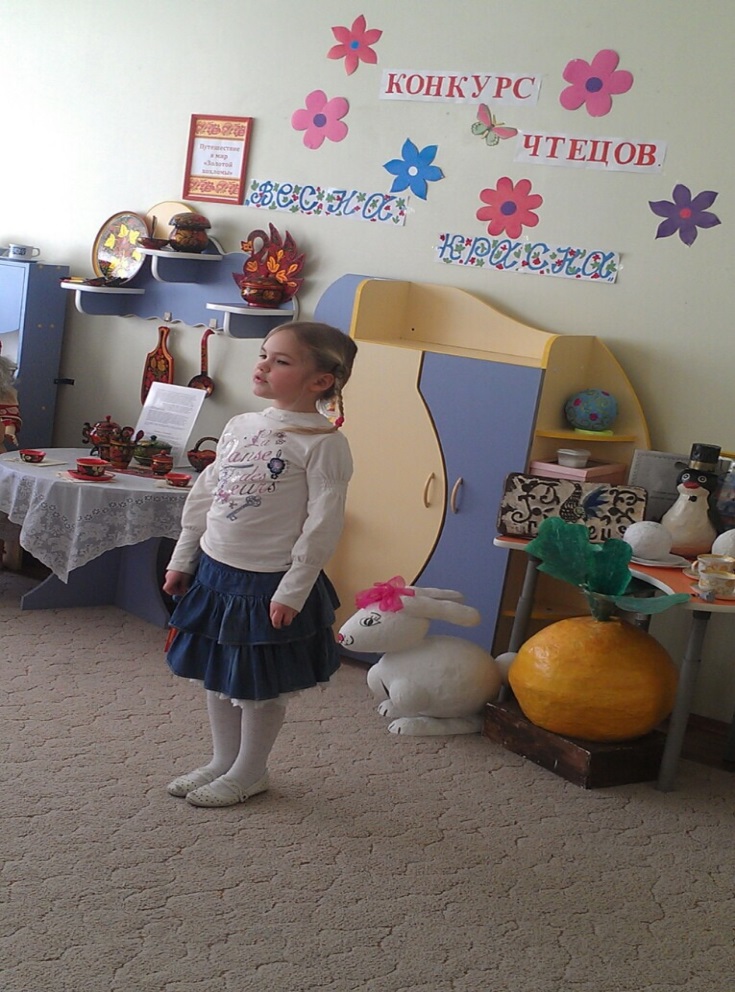 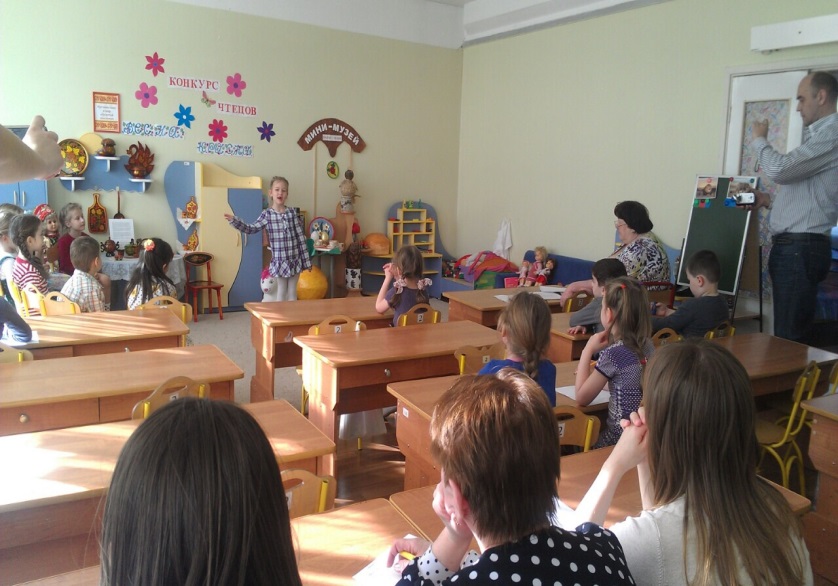 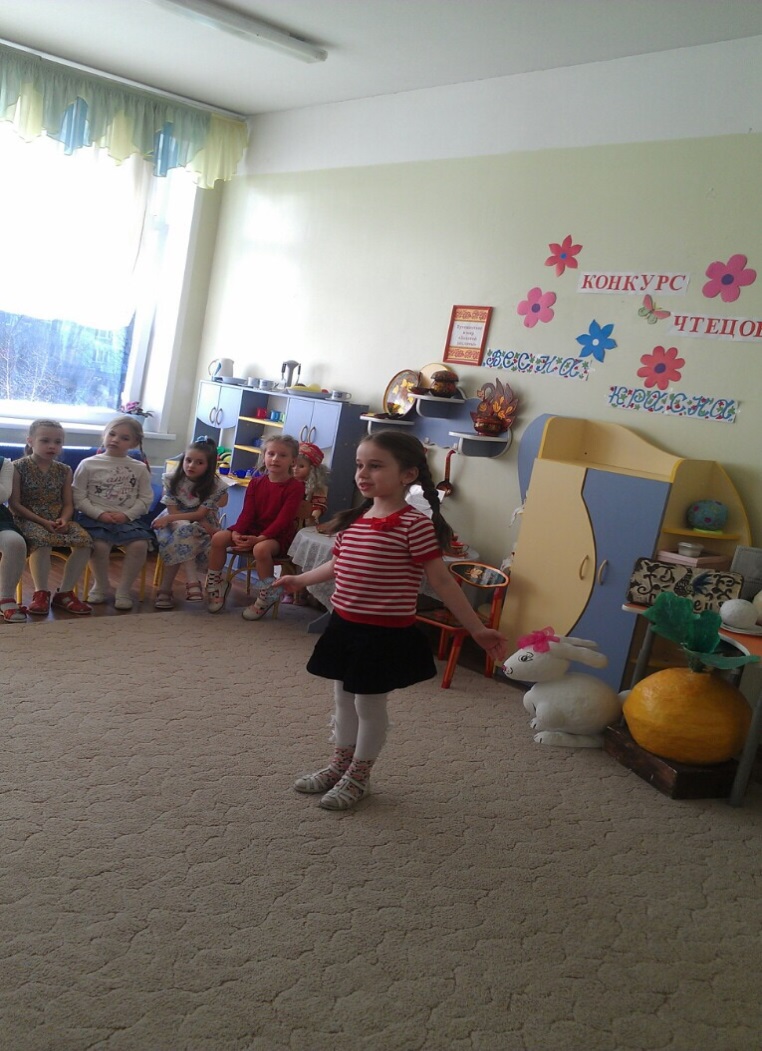 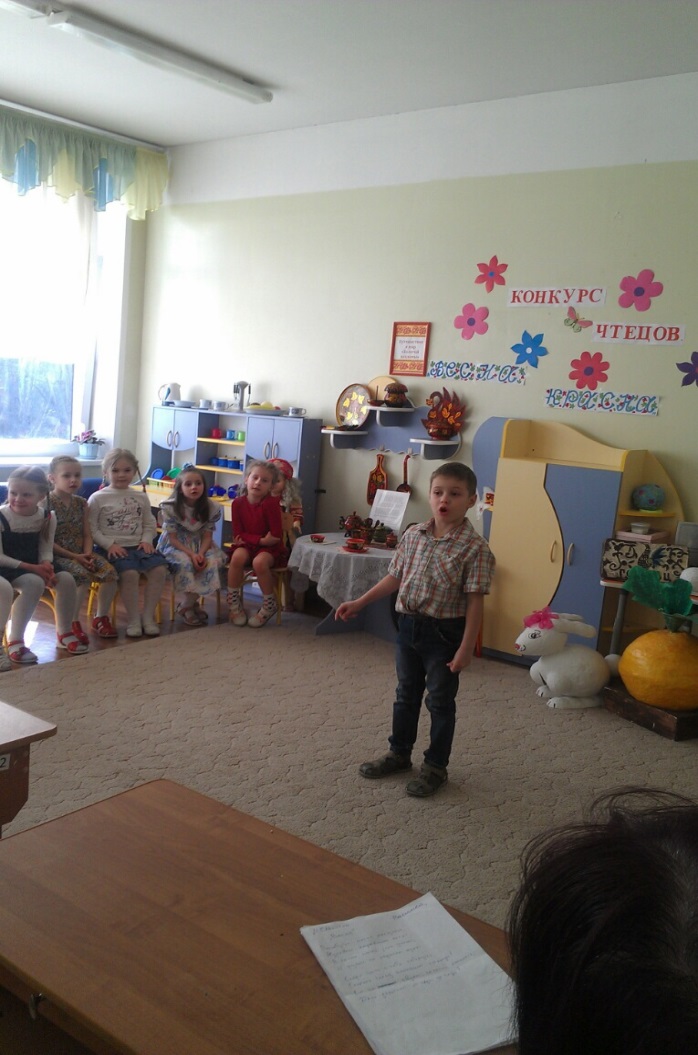 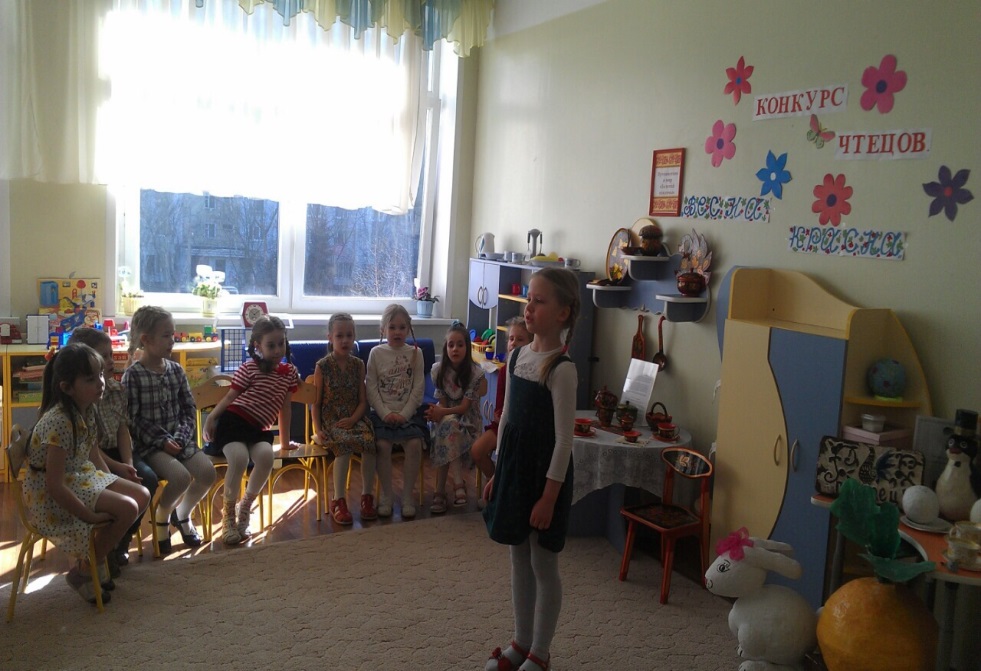 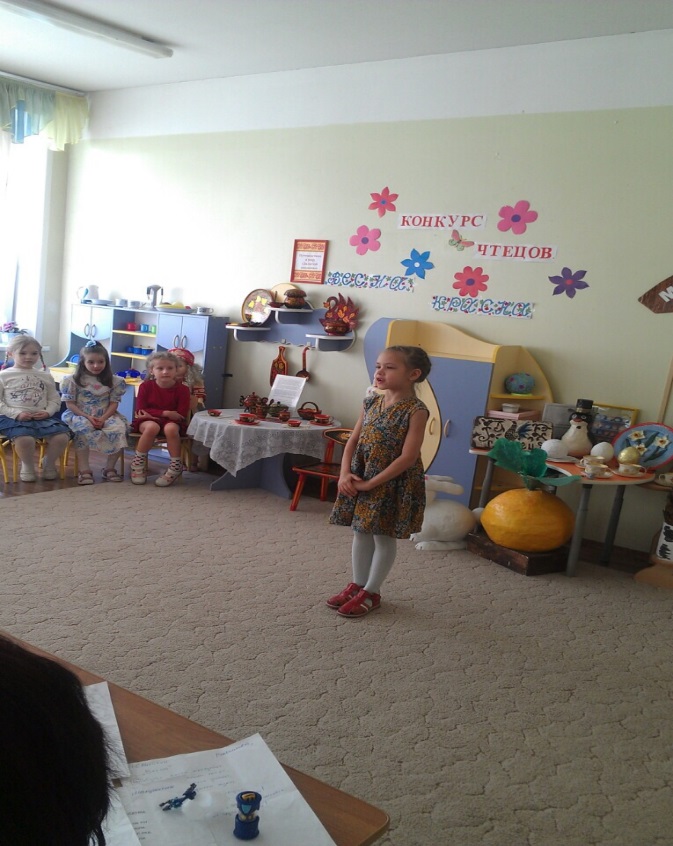 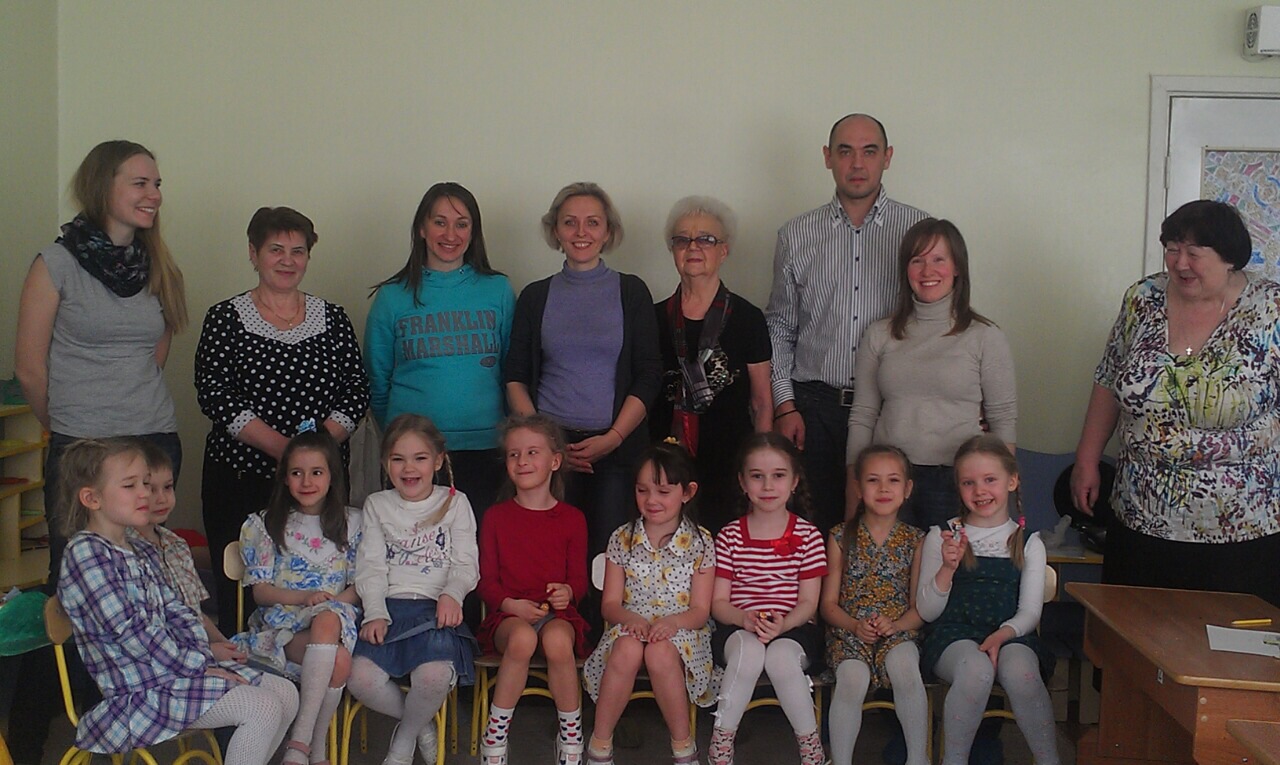 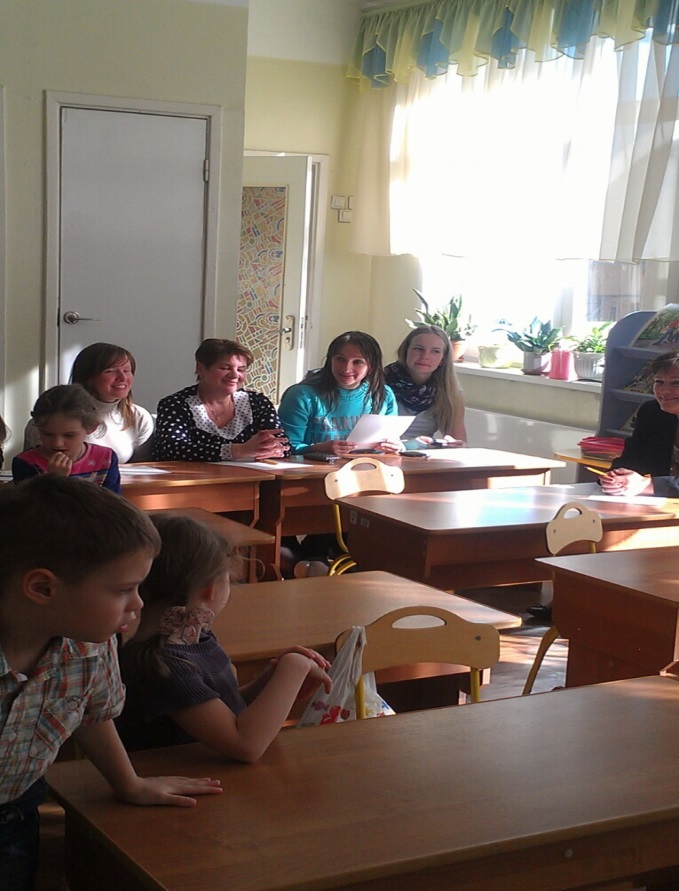 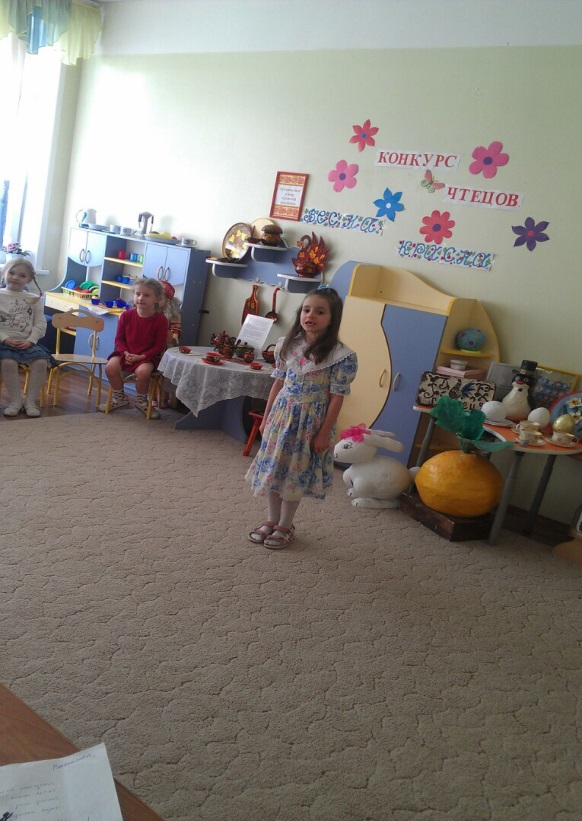 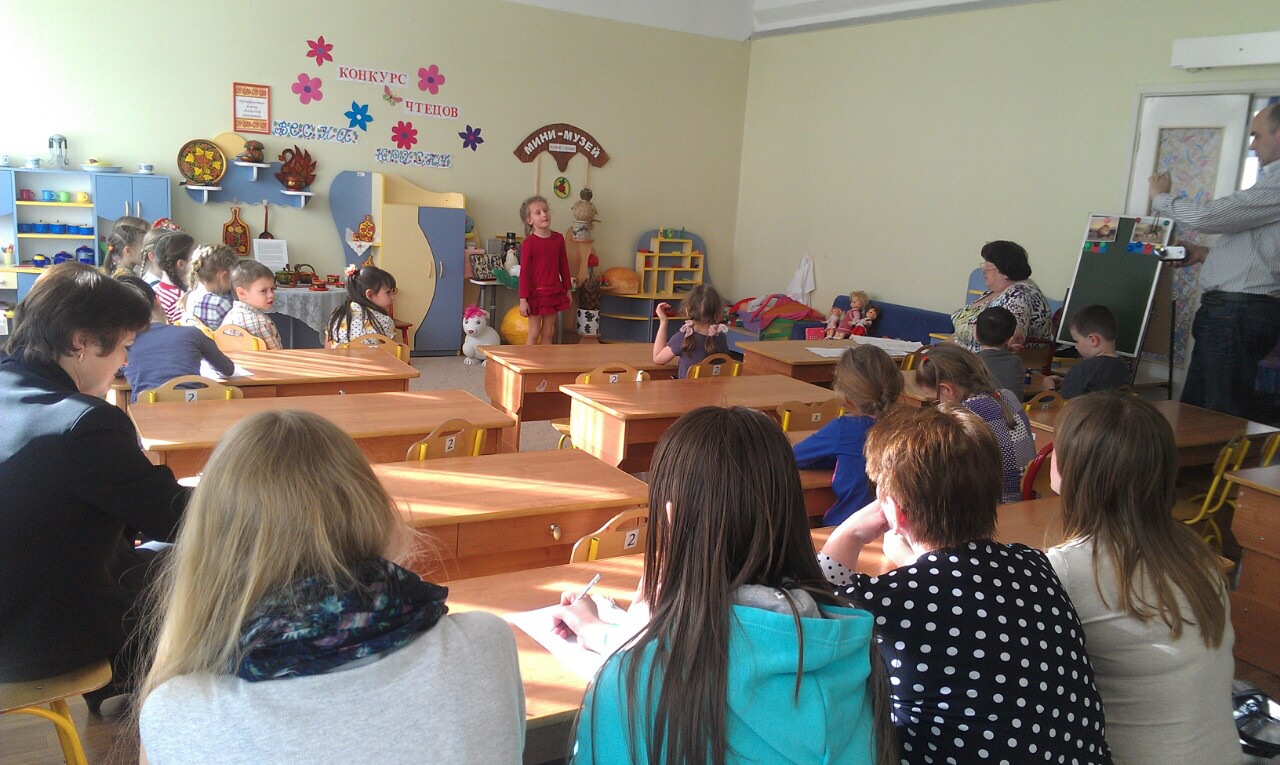 